Cambrian Training Apprenticeship, Employment & Skills Awards 2019Apprentice of the Year - Application 2019This category will showcase the dedication, commitment and high level of skills of those individual candidates who have chosen the Apprenticeship route to enable them to further their career progression. Entries should demonstrate one or more of the following: Proven commitment by an apprentice to continued personal development. An apprentice who has contributed significantly to the business and provided added value. An apprentice who has demonstrated a high level of skills and/or has contributed significantly to the sector within which they work. The “distance travelled” by the apprentice to succeed in their chosen field. All Finalists will be invited to the Awards ceremony on the evening of 6th of March, in the International Pavilion, at the Royal Welsh Showground, Llandrindod Wells.Good Luck.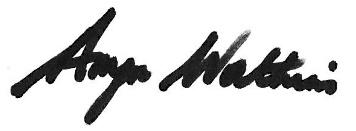 Criteria to Enter:Foundation Apprentice of the Year To apply for this award you must have: Completed a Foundation Apprenticeship (level 2) framework anytime between 01 August 2018 and 31 July 2019. Apprentice of the Year To apply for this award you must have: Completed an Apprenticeship (level 3) framework anytime between 01 August 2018 and 31 July 2019. Higher Apprentice of the Year To apply for this award you must have: Completed a Higher Apprenticeship (level 4+) framework anytime between 01 August 2018 and 31 July 2019. Apprentice DetailsSection A)Please provide details of the Apprenticeship you have completed: You MUST include: The full title of your Apprenticeship framework Information on when you completed/are expected to complete your Apprenticeship programme. Please provide details of any learning programme you were on (including qualifications you achieved) prior to starting your Apprenticeship. i.e. GCSE’s and other qualifications:QUESTIONSQ1. Please describe your learning journey and the personal progress you have made during your Apprenticeship programme. (Max to 1000 words): You might think of including: Information on your current employment status and why you decided to undertake your apprenticeshipInformation on any personal outcomes, related to your Apprenticeship programme, which have been achieved e.g. skills competitions entered, opportunity to work across your sector etc. Information on improvements to your confidence, self-esteem, employability as a result of completing your Apprenticeship.Information on any barriers you faced and successfully overcome either prior to or during your Apprenticeship programme. Information on any further learning undertaken (or planned) as a result of completing your Apprenticeship. Q2. Please describe why you feel you should be Apprentice of the Year (Max to 200 words).EMPLOYER ENDORSEMENT This section MUST be completed by your employer. Q3. Why, in your opinion, should this individual be considered for an Apprentice of the Year Award? (Up to 250 words). You might think of including: Information on the contribution made by the individual to the organisation. Information of how the individual has overcome barriers in completing their Apprenticeship Framework. Information of how the individual has consistently challenged themselves (and others) in undertaking their Apprenticeship programmeEmployer Signature & Date………………………………………………………………………………………….Employer Name & Job Title:………………………...………………………………………………………………..Employer contact Email Address:…………………………………………………………………………………….DeclarationBy signing and completing this form, I hereby declare that the information given on this application is, to the best of my knowledge, is correct. I authorise Cambrian Training Company to verify all of the submitted information and statements. I understand that: 1) My application and any supporting documentation will be reviewed 2) If I am the successful recipient of an award, Cambrian Training Company may publish my photograph and name for promotional purposes. 3) Should I be successful in obtaining an award, I will be asked to attend an awards ceremony and be nominated for the Apprenticeship Awards Cymru.4) Any misrepresentation/falsification of information contained within this application may result in: the cancellation of my application and/or award5) The use of the information contained within this application will be in compliance with the Freedom of Information and Protection of Privacy Act. I hereby declare that I understand the terms and conditions listed here and that the information given on this application and the statements above that I attest to are to the best of my knowledge, correct and that I have read and agree with the directions provided in this application.Apprentice Signature & Date………………………………………………………………………………………….Apprentice Name:………………....................……...………………………………………………………………..Full Name:Job Title:Contact number:DOB:Address:Postcode:Employer Name:Training Officer: